Photographer Removes Our Smartphones to Show Our Strange and Lonely New WorldUS photographer Eric Pickersgill has created “Removed,”.  In each portrait, electronic devices have been “edited out” (removed before the photo was taken, from people who’d been using them) so that people stare at their hands, or the empty space between their hands, often ignoring beautiful surroundings or opportunities for human connection. The results are a bit sad and eerie—and a reminder, perhaps, to put our phones away.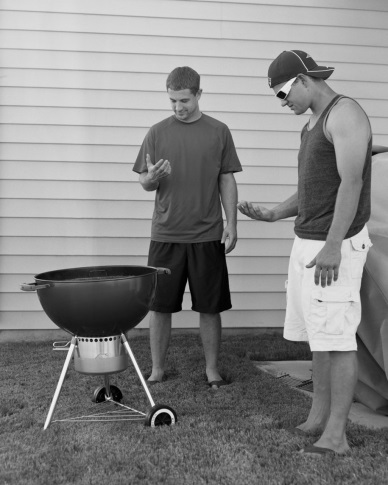 Quartz 8.28.19https://qz.com/523746/a-photographer-edits-out-our-smartphones-to-show-our-strange-and-lonely-new-world/?utm_source=facebook&utm_medium=partner-share&utm_campaign=partner-telegraphImage source:https://www.demilked.com/magazine/wp-content/uploads/2015/10/cellphone-alienation-photography-removed-eric-pickersgill-1.jpg